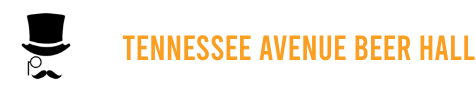 Tennessee Avenue Beer Hall Unveils Sizzling Summer Music Lineup!Live Music All Summer Long Begins May 19thATLANTIC CITY, NJ (May xx, 2021) – Tennessee Avenue Beer Hall, the ultimate hub for beer enthusiasts and music aficionados, announced a scorching hot music schedule that will make summer nights in Atlantic City unforgettable. Prepare to be blown away by an electrifying lineup of soulful blues to foot-stomping rock, reggae to indie, there is something for every musical taste that will have you dancing, singing, and toasting to the rhythm of the season in their lively outdoor Beer Garden. The summer festivities kick off on May 19th and run through early October.  Shows are all free, unless noted*.The music lineup for Tennessee Avenue Beer Hall is as follows: 5/19/23 (9 p.m. to midnight): Loose Cannon-  Six piece band with an unbelievable setlist playing classic rock with ’90s and 2000s mix. From Fountains of Wayne, Jack Johnson, Train, Harry Styles, etc. 5/20/23 (9 p.m. to midnight): Dead Reckoning, Grateful Dead tribute  5/26/23 (9 p.m. to midnight):	NC3, No Clue Trio, Philly-based energetic trio performing music from ’80s to today5/27/23 (5 to 8 p.m.): Mersey, tribute to classic British rock5/27/23 (9 p.m. to midnight): Glenn Roberts, Cranked Up Country and classic rock	 5/28/23 (7 to 10 p.m.): British Invasion, tribute to classic British rock 5/29/23 (5 to 8 p.m.): Tom Angello and the Rock'n Blues Band with Budesa Brothers, world-class musicians offering spins on every genre6/2/23 (9 p.m. to midnight): The Notion, classic rock covers6/3/23 (5 to 8 p.m.): The Deep End, alternative rock and jams 6/3/23 (9 p.m. to midnight): Pure Petty: Tom Petty & The Heartbreakers Tribute, Ultimate Tom Petty tribute band, one of few with women lead for Stevie Nicks duos. (North 2 Shore Fest kickoff show)6/4/23 (6 to 9 p.m.) John Wood, singer/songwriter, country music6/9/23 (9 p.m to midnight): Amanda & Teddy, soul rock duo playing anything and everything (North 2 Shore Fest show) 6/10/23 (5 to 8 p.m.) Anthony Krizan Band, tremendous blues and classic rock band featuring former guitarist of Spin Doctors (North 2 Shore Fest show)6/10/23 (9 p.m to midnight): Resurrextion, Nationally known iconic Allman Brothers Tribute band, (North 2 Shore Fest show) 6/11/23 (6 to 9 p.m.): Weir Wolves, jam band, tribute to Bob Weir, (North 2 Shore Fest show)6/12/23 (6 to 10 p.m.): Dan Bern, Singer/Songwriter/Novelist *Ticketed Event at Eventbrite6/16/23 (9 p.m to midnight): Sidearm, ’90s grunge from Soul Asylum to Nirvana6/17/23 (5 to 8 p.m.) The Shore Thing Band, local classic rock6/17/23 (9 p.m. to Midnight): Dead Reckoning, Grateful Dead tribute  6/18/23 (6 to 9 p.m.): Dr. Phil and the Heart Attacks, classic rock 6/23/23 (9 p.m to midnight): NC3,  No Clue Trio, Philly-based energetic trio performing music from ’80s to today	 6/24/22 (9 p.m to midnight): Glenn Roberts, Cranked Up Country and classic rock6/25/23 (6 to 9 p.m.):	British Invasion, tribute to classic British rock 6/30/23 (9 p.m. to midnight): Mersey, tribute to classic British rock 7/1/23	(5 to 8 p.m.): Ultraviolet, classic rock to grunge 7/1/23	(9 p.m to midnight): Duck and Cover, Local, legendary classic rock band 7/2/23 (8 to 11 p.m.): Sidearm, ’90s grunge from Soul Asylum to Nirvana7/3/23	(6 to 9 p.m.): Reese (tentative), classic and ’80s hard rock featuring 12-year-old Kobi Reese7/4/23 (6 to 9 p.m.): Chelsea Rae and the Rescue, five-piece band playing everything from ’50s to today including Pink, Miranda Lambert, Paramore, No Doubt and originals. 7/7/23 (9 p.m. to midnight): Monkey Wrench, Ultimate Foo Fighters tribute7/8/23 (4 to 7 p.m.): The Deep End, alternative rock and jams  7/8/23 (9 p.m. to midnight): Amanda & Teddy, soul rock duo playing anything and everything 7/9/23	(6 to 9 p.m.): Tom Angello and the Rock'n Blues Band with Budesa Brothers, world-class musicians offering spins on every genre7/14/23 (9 p.m. to midnight): Loose Cannon, classic to modern rock to contemporary pop 7/15/23 (5 to 8 p.m.): Dr. Phil and the Heart Attacks, classic rock 7/15/23 (9 p.m to midnight): Dead Reckoning, Grateful Dead tribute   7/16/23 (6 to 9 p.m.): The Cell-Outz, bad ass cover band from Baltimore 7/21/23 (9 p.m to midnight): NC3,  No Clue Trio, Philly-based energetic trio performing music from ’80s to today	 7/22/23 (5 to 8 p.m.): The Shore Thing Band, local classic rock 7/22/23 (9 p.m. to midnight): British Invasion, tribute to classic British rock 7/23/23 (6 to 9 p.m.): Koko & Karma, eclectic duo from classic rock to today7/28/23 (9 p.m. to midnight): The Notion, classic rock covers7/29/23 (5 to 8 p.m.): Mersey, tribute to classic British rock7/29/23 (9 p.m. to midnight): Glenn Roberts, Cranked Up Country and classic rock7/30/23 (6 to 9 p.m.): Twisted Livin', local four-piece rock/blues/reggae band. 8/4/23 (9 p.m. to midnight): Eric Sommer & The Fabulous Piedmonts, award-winning blues and roots rock band from Washington, D.C.8/5/23 (5 to 8 p.m.):Chelsea Rae and the Rescue, female-fronted cover band offering pop, rock, country and more8/5/23 (9 p.m. to midnight):E Street Shuffle, seven-piece Bruce Springsteen tribute band. Beer Hall will give away tickets for Philadelphia Springsteen show in August, courtesy of Kramer Beverage8/6/23	(6 to 9 p.m.): Duck and Cover, local, legendary classic rock band 8/11/23 (9 p.m. to midnight): NC3,  No Clue Trio, Philly-based energetic trio performing music from ’80s to today	 8/12/23 (5 to 8 p.m.):Dr. Phil and the Heart Attacks, classic rock 8/12/23 (9 p.m to midnight): Sidearm, ’90s grunge from Soul Asylum to Nirvana 8/13/23 (6 to 9 p.m.): The Shore Thing Band, local classic rock 8/16/23 (AC Air Show) (6 to 9 p.m.): Billy Walton Band, well-known local band playing classic rock and party music. (Special post Atlantic City Air Show performance)8/18/23 (9 p.m to midnight): EarCandy, Philadelphia-based, high-energy cover band playing everything from Janet Jackson to Oasis to Van Morrison to Sam Hunt and Johnny Cash8/19/23 (5 to 8 p.m.): The Deep End, , alternative rock and jams  8/19/23 (9 p.m to midnight): Dead Reckoning, Grateful Dead tribute 8/20/23 (6 to 9 p.m.): The Notion Unplugged, classic rock covers 8/25/23 (9 p.m. to midnight): Amanda & Teddy, soul rock duo playing anything and everything8/26/23 (5 to 8 p.m.): Mersey, tribute to classic British rock8/26/23 (9 p.m. to midnight): Glenn Roberts, Cranked Up Country and classic rock 8/27/23 (6 to 9 p.m.): Tom Angello and the Rock'n Blues Band with Budesa Brothers, world-class musicians offering spins on every genre 9/1/23 (9 p.m to midnight): EarCandy, high-energy cover band playing everything from Janet Jackson to Oasis to Van Morrison to Sam Hunt and Johnny Cash9/2/23 (5 to 8 p.m.): The Shore Thing Band, local classic rock 9/2/23 (9 p.m to midnight): Reese, classic and ’80s hard rock featuring 12-year-old Kobi Reese 9/3/23 (5 to 8 p.m.): The Deep End, alternative rock and jams9/3/23 (9 to midnight): British Invasion, tribute to classic British rock 9/8/22 (9 p.m. to midnight): Sir Rod, Rod Stewart tribute show with costume changes 9/9/23 (9 p.m. to midnight): Mersey, tribute to classic British rock 9/15/23 (9 p.m. to midnight): Dr. Phil and the Heart Attacks, classic rock9/16/23 (9 p.m. to midnight): Dead Reckoning, Grateful Dead tribute 9/22/23 (9 p.m. to midnight): The Notion, classic rock covers  9/23/23 (9 p.m to midnight): Tom Angello and the Rock'n Blues Band with Budesa Brothers, world-class musicians offering spins on every genre9/29/23 (9 p.m. to midnight): Glenn Roberts, Cranked Up Country and classic rock9/30/23 (3 to 7 p.m.): Oktoberfest (music to be announced)9/30/23 (9 p.m to midnight): Half Jed, Grateful Dead tribute, jam band10/1/23 (3 to 7 p.m.): Oktoberfest (music to be announced)10/6/23 (8 to 11 p.m.): Mersey, tribute to classic British rock ABOUT TENNESSEE AVENUE BEER HALL: Tennessee Avenue Beer Hall is a place where friends and family can gather in the heart of Atlantic City steps from the world famous boardwalk and beach. Expect to find over a hundred craft beers on draft and by the bottle hand selected by South Jersey food critic and radio personality Scott Cronick, as well as your favorite go to brews. A modern but approachable take on cocktails and punches. Juicy hamburgers, hot dogs that will blow your mind and amazing creations by local Chef Charles Soreth. Monday through Friday 11:30a.m.-10:30p.m. Saturdays and Sundays 10-12a.m. Happy Hours everyday from 3.-6p.m. & 10p.m.-12a.m.For more info go to https://www.tennesseeavenuebeerhall.com/Media Contact:  Lisa Johnson Communications  lisa@lisajohnsoncommunications.com609-788-8548